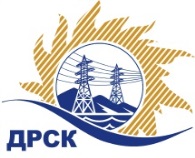 Акционерное Общество«Дальневосточная распределительная сетевая  компания»ПРОТОКОЛ № 183/УКС-Рзаседания Закупочной комиссии по рассмотрению заявок по открытому запросу предложений на право заключения договора на выполнение работ «Мероприятия по строительству и реконструкции электрических сетей для технологического присоединения потребителей на территории функционирования Благовещенского РЭС филиала АЭС», закупка 77  р. 2.1.1 ГКПЗ 2018.ПРИСУТСТВОВАЛИ:  члены постоянно действующей Закупочной комиссии 1-го уровня АО «ДРСК».ВОПРОСЫ, ВЫНОСИМЫЕ НА РАССМОТРЕНИЕ ЗАКУПОЧНОЙ КОМИССИИ: О  рассмотрении результатов оценки заявок УчастниковОб отклонении заявки ООО "СВЯЗЬСТРОЙКОМПЛЕКС"О признании заявок соответствующими условиям Документации о закупкеО предварительной ранжировке заявок.О проведении переторжкиРЕШИЛИ:По вопросу № 1Признать объем полученной информации достаточным для принятия решения.Утвердить цены, полученные на процедуре вскрытия конвертов с заявками участников открытого запроса предложений.По вопросу № 2Отклонить заявку Участника ООО "СВЯЗЬСТРОЙКОМПЛЕКС"   от дальнейшего рассмотрения как несоответствующую требованиям  пп «а,б,в» п. 2.8.2.5 Документации о закупке.По вопросу № 3Признать заявки  ООО "Амурсельэнергосетьстрой" ИНН/КПП 2801063599/280101001 ОГРН 1022800527826; ООО "ЭНЕРГОСТРОЙ" ИНН/КПП 2801163836/280101001 ОГРН 1112801006196 соответствующими условиям Документации о закупке и принять их к дальнейшему рассмотрению.По вопросу № 4Утвердить предварительную ранжировку заявок Участников:По вопросу № 5Провести переторжку. Допустить к участию в переторжке заявки следующих участников ООО "Амурсельэнергосетьстрой" ИНН/КПП 2801063599/280101001 ОГРН 1022800527826; ООО "ЭНЕРГОСТРОЙ" ИНН/КПП 2801163836/280101001 ОГРН 1112801006196Определить форму переторжки: заочная.Назначить переторжку на 29.01.2018 в 15:00 час. (благовещенского времени).Место проведения переторжки: ЭТП  по адресу: https://rushydro.roseltorg.ruОтветственному секретарю Закупочной комиссии уведомить участников, приглашенных к участию в переторжке, о принятом комиссией решенииИсп. Коротаева Т.В.Тел. (4162) 397-205г. Благовещенск«25» января  2018№Наименование участника  Цена заявки на участие в закупке1ООО "СВЯЗЬСТРОЙКОМПЛЕКС" 
ИНН/КПП 2801227230/280101001 
ОГРН 1172801000415Планируемый  объем работ на весь срок действия договора: 10 000 000,00 руб. без учета НДС Суммарная стоимость единичных расценок выполняемых работ:24 895 576,00 руб. без учета НДС29 376 780,00 руб. с учетом НДС2ООО "Амурсельэнергосетьстрой" 
ИНН/КПП 2801063599/280101001 
ОГРН 1022800527826Планируемый  объем работ на весь срок действия договора: 10 000 000,00 руб. без учета НДС Суммарная стоимость единичных расценок выполняемых работ:25 362 128,00 руб. без учета НДС; 29 927 311,00 руб. с учетом НДС3ООО "ЭНЕРГОСТРОЙ" 
ИНН/КПП 2801163836/280101001 
ОГРН 1112801006196Планируемый  объем работ на весь срок действия договора: 10 000 000,00 руб. без учета НДС Суммарная стоимость единичных расценок выполняемых работ:24 348 051,00 руб. без учета НДС28 731 501,00руб. с учетом НДСОснования для отклонения1.В составе заявки участника отсутствует копия действующей выписки из реестра членов СРО по форме, которая утверждена Приказом Ростехнадзора от 16.02.2017 № 58 (содержащую сведения об уровне ответственности участника по компенсационному фонду возмещения вреда и компенсационному фонду обеспечения договорных обязательств, соответствующем предложенной стоимости выполнения работ по договору), что не соответствует п. 4.1.3 Технического задания. После проведенного дозапроса замечание не снято.2. После проведенного дозапроса Участник предоставил документы на стороннюю аккредитованную электротехническую лабораторию, но не предоставил документы подтверждающие закреплённые взаимоотношения лаборатории с Участником, в соответствии с п. 4.3.2 Технического задания (договор аренды, соглашение о намерениях и т.п.).3. После проведенного дозапроса участник предоставил действующие копии удостоверений по проверке знаний правил работы в электроустановках на 2-х человек (в соответствии с п. 1.5., 2.4., 2.5 «Правил по охране труда при эксплуатации электроустановок утвержденные приказом Министерства труда и социальной защиты РФ от 24.07.201 № 328н, пункту 1.4.1 Правил технической эксплуатации электроустановок потребителей»), что не соответствует требованиями п. 4.4.1. Технического задания количество человек для выполнения работ с соответствующей группой допуска по электробезопасности должно быть не менее 64. Участник имеет кризисное финансовое положение (коэффициент 0,315%), что не соответствует требованиям п.2.5.1.1 «б» Документации о закупкеМесто в предварительной ранжировкеНаименование участника и его адресЦена заявки на участие в закупке без НДС, руб.Оценка предпочтительности заявки1 местоООО "ЭНЕРГОСТРОЙ" 
ИНН/КПП 2801163836/280101001 
ОГРН 1112801006196Планируемый  объем работ на весь срок действия договора: 10 000 000,00 руб. без учета НДС Суммарная стоимость единичных расценок выполняемых работ:24 348 051,00 руб. без учета НДС28 731 501,00 руб. с учетом НДС5,002 местоООО "Амурсельэнергосетьстрой" 
ИНН/КПП 2801063599/280101001 
ОГРН 1022800527826Планируемый  объем работ на весь срок действия договора: 10 000 000,00 руб. без учета НДС Суммарная стоимость единичных расценок выполняемых работ:25 362 128,00 руб. без учета НДС; 29 927 311,00 руб. с учетом НДС4,82Секретарь комиссии  ____________________М.Г. Елисеева